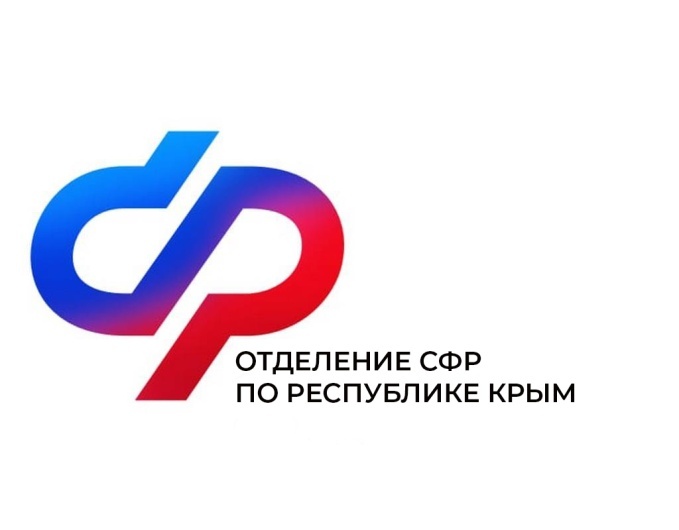 План мероприятий Центра общения старшего поколения в Первомайском районена май 2024 года№Наименование мероприятияДата проведения1«Звонкий Первомай».2 маяв 14:002Здоровые лёгкие. Встреча с сотрудником Медстраха.7 маяв 14:003Литературный вечер «И музы не молчали на войне».8 маяв 14:004«Славянский венок».24 маяв 15:005Разговор с психологом.29 маяв 11:30